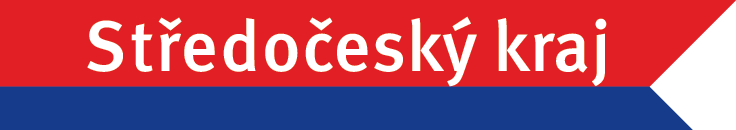 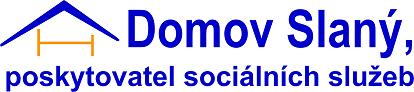 příspěvková organizace Středočeského krajeHlaváčkovo nám. 218,274 01 Slaný tel.:312 521 710, reditel@dpsslany.cz, www.dpsslany.czPříloha č. 2 zadávací dokumentace veřejné zakázky "Generální úklid včetně povrchové úpravy podlah "Čestné prohlášení o splnění kvalifikace Dodavatel:  Dodavatel tímto v souladu s § 74 a § 75 zákona č. 134/2016 Sb., o zadávání veřejných zakázek, čestně prohlašuje, že splňuje podmínky základní způsobilosti pro plnění shora uvedené veřejné zakázky.Dodavatel tímto čestně prohlašuje, že:nebyl v zemi svého sídla v posledních 5 letech před zahájením zadávacího řízení pravomocně odsouzen pro trestný čin uvedený v příloze č. 3 k zákonu č. 134/2016 Sb., o zadávání veřejných zakázek, nebo obdobný trestný čin podle právního řádu země sídla dodavatele;nemá v České republice nebo v zemi svého sídla v evidenci daní zachycen splatný daňový nedoplatek;nemá nedoplatek na spotřební dani, a to jak v České republice, tak v zemi svého sídla;nemá v České republice nebo v zemi svého sídla splatný nedoplatek na pojistném nebo na penále na veřejné zdravotní pojištění;nemá v České republice nebo v zemi svého sídla splatný nedoplatek na pojistném nebo na penále na sociální zabezpečení a příspěvku na státní politiku zaměstnanosti; není v likvidaci, nebylo proti němu vydáno rozhodnutí o úpadku, nebyla vůči němu nařízena nucená správa podle jiného právního předpisu nebo není v obdobné situaci podle právního řádu země sídla dodavatele.Čestně prohlašuji, že splnění podmínky uvedené v prvním odstavci tohoto čestného prohlášení se vztahuje rovněž na všechny členy statutárního orgánu právnické osoby (platí pouze v případě právnických osob).Jako oprávněná osoba jménem dodavatele dále čestně prohlašuji, žesplňuji základní způsobilost v souladu s čl. 7.1 zadávací dokumentace;splňuji profesní způsobilost v souladu s článkem 7.2. zadávací dokumentace k předmětné veřejné zakázce.;(doloženo fotokopiemi požadovaných listin a dokladů – doplní dodavatel)splňuji technickou kvalifikaci v souladu s článkem 7.3. zadávací dokumentace k předmětné veřejné zakázce.(doloženo seznamem významných služeb – doplní dodavatel)V .................. dne ...................................................................................................................Obchodní firma  Jméno a podpis osoby oprávněné jednat jménem či za dodavateleJméno/název/obchodní firma:Bydliště/sídlo/místo podnikání:IČO:DIČ: